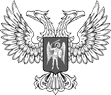 ДОНЕЦКАЯ НАРОДНАЯ РЕСПУБЛИКАСОВЕТ МИНИСТРОВПОСТАНОВЛЕНИЕ№ 13-31 от 22.07.2015 г.О передаче в оперативное управление Министерству финансов Донецкой Народной Республики недвижимого, интеллектуального, материально-технического и других видов имущества, территории и ресурсов, находящихся в пользовании Министерства финансов, егоструктурных подразделенийС целью упорядочения функционирования Министерства финансов Донецкой Народной Республики, его структурных подразделений, во исполнение Постановления Совета Министров Донецкой Народной Республики от 21.07.2014 г. № 18-5 «О переходе в государственную собственность Донецкой Народной Республики собственности государства Украина», Совет Министров Донецкой Народной Республики постановляет:Передать Министерству финансов Донецкой НароднойРеспублики в оперативное управление недвижимое и иное имущество (здания, помещения и автотранспорт согласно приложению №	1),интеллектуальное имущество (базы данных, программное обеспечение, архивы и т.д.), материально-техническое имущество, территорию и ресурсы, используемые для осуществления профессиональной деятельности.Министру финансов Донецкой Народной Республики (Матющенко Е.С.) провести инвентаризацию имущества указанного в пункте 1 настоящего Постановления и поставить его на баланс Министерства финансов Донецкой Народной Республики.Настоящее Постановление вступает в силу с момента принятия.ПредседательСовета Министров                                                                    А. В. Захарченко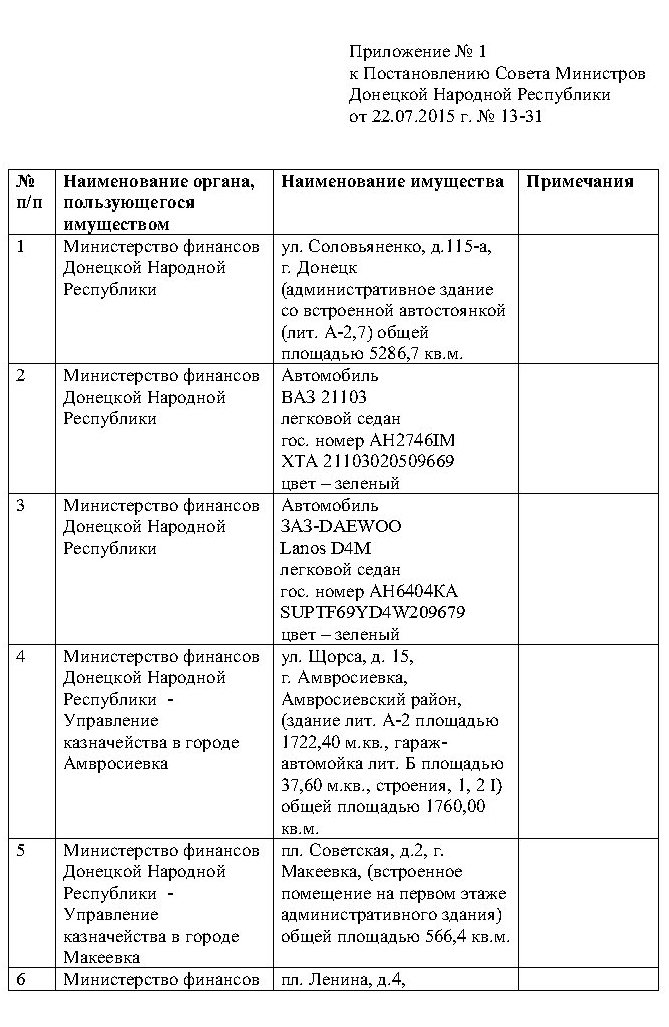 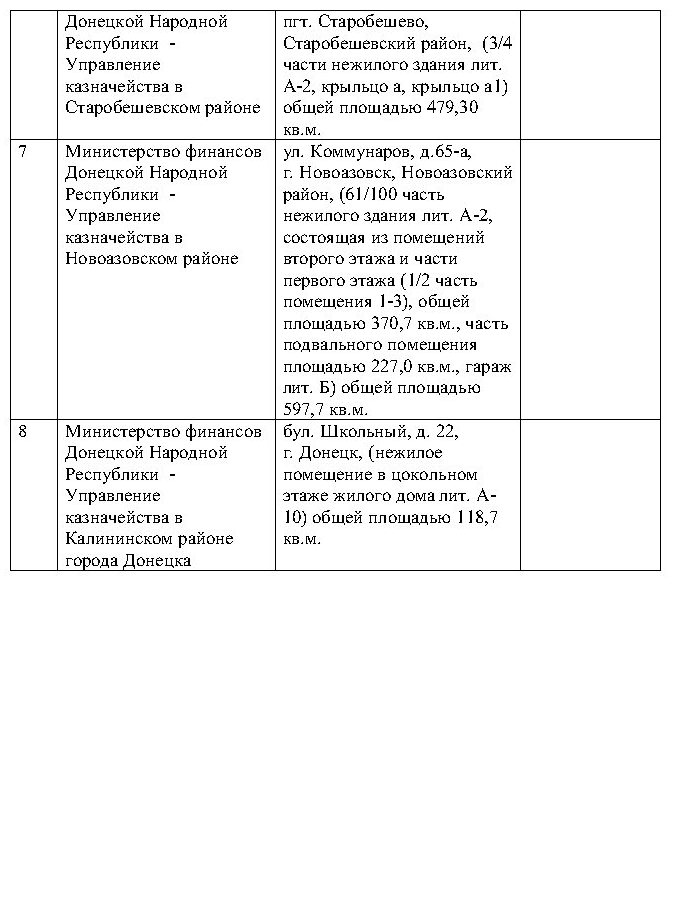 